401/18402/18403/18404/18Mineral Titles ActNOTICE OF LAND CEASING TO BE A  MINERAL TITLE AREAMineral Titles ActNOTICE OF LAND CEASING TO BE A  MINERAL TITLE AREATitle Type and Number:Exploration Licence 27912Area Ceased on:13 September 2018Area:42 Blocks, 129.90 km²Locality:COCKBURNName of Applicant(s)/Holder(s):100% GEMPART (NT) PTY LTD* [ACN. 081 859 896]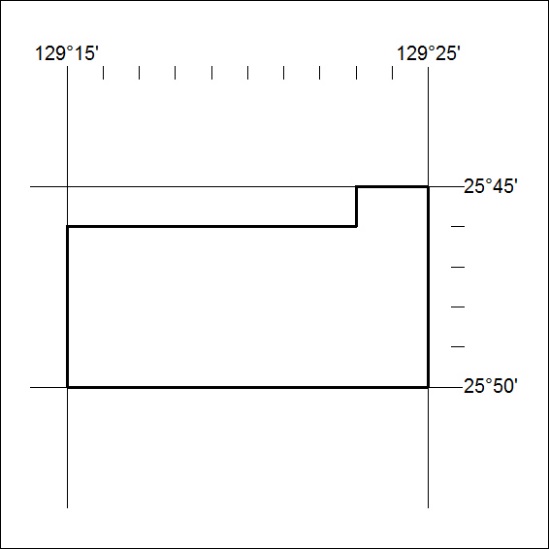 Mineral Titles ActNOTICE OF LAND CEASING TO BE A  MINERAL TITLE AREAMineral Titles ActNOTICE OF LAND CEASING TO BE A  MINERAL TITLE AREATitle Type and Number:Exploration Licence 27913Area Ceased on:13 September 2018Area:64 Blocks, 198.28 km²Locality:DUFFIELDName of Applicant(s)/Holder(s):100% GEMPART (NT) PTY LTD* [ACN. 081 859 896]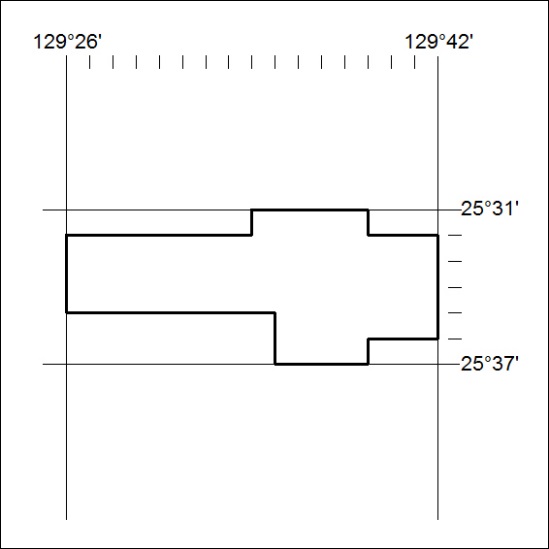 Mineral Titles ActNOTICE OF LAND CEASING TO BE A  MINERAL TITLE AREAMineral Titles ActNOTICE OF LAND CEASING TO BE A  MINERAL TITLE AREATitle Type and Number:Exploration Licence 31096Area Ceased on:13 September 2018Area:49 Blocks, 129.66 km²Locality:BUSHY PARKName of Applicant(s)/Holder(s):100% ARAFURA RESOURCES LIMITED [ACN. 080 933 455]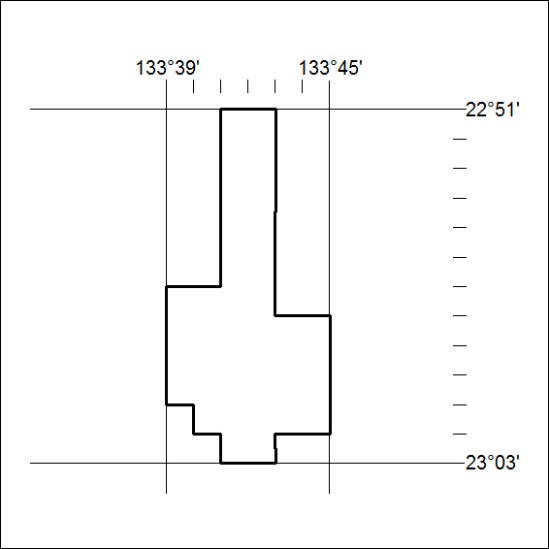 Mineral Titles ActNOTICE OF LAND CEASING TO BE A  MINERAL TITLE AREAMineral Titles ActNOTICE OF LAND CEASING TO BE A  MINERAL TITLE AREATitle Type and Number:Exploration Licence 31097Area Ceased on:13 September 2018Area:111 Blocks, 351.08 km²Locality:AILERONName of Applicant(s)/Holder(s):100% ARAFURA RESOURCES LIMITED [ACN. 080 933 455]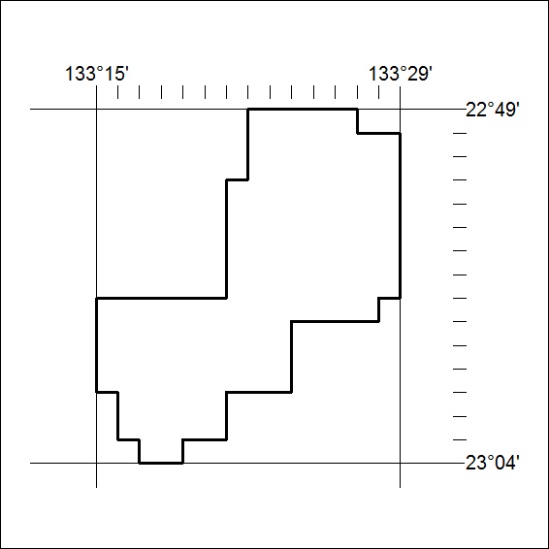 